	Requirements- minimum 120 hoursGeneral Education Requirements Core I- 9 hoursFirst Year Seminar (3 hours) 100/200 level CT (6 hours)MTH 121= 3 hours of CTRecommend: Select a second CT course from social sciences/ humanities that meets both Core and Music requirements.Core II- 25 hours (100 and 200 levels)Select courses to ensure 6 hours of writing intensive credits and 3 hours of multicultural credits.Composition (6 hours)English 101 and 201 or English 201H (honors)ACT scores of <18 (SAT 440), first take ENG 099 ACT scores of 18-27 take ENG 101ACT scores of 28-33 take ENG 201H ACT scores of 34-36 receive ENG credit.Communication Studies 103 (3 hours)The requirement may be waived by the Communication Studies Department if high school speech was taken, and ifthe student passes the appropriate exam.Mathematics 121 or above (3 hours)Math ACT of 12-16 (SAT 250-390) first take MTH 098 Math ACT of 17-18 (SAT 400-450) first take MTH 099Fine Arts (3 hours)Art 112 or Theater 112 Physical or Natural Science (4 hours) Social Sciences (3 hours)Humanities (3 hours)  	Multidisciplinary Studies RequirementsMusic Core………………………………………………………..……15 hoursMUS 100 Applied Music Laboratory MUS 111 Elementary Music Theory I MUS 112 Elementary Music Theory II MUS 113 Elementary Aural Skills I MUS 114 Elementary Aural Skills II MUS 211 Advanced Music Theory I MUS 213 Advanced Aural Skills IMUS 218 Introduction to Music Technology MUS 376 Junior RecitalMUS 401 Research in MusicMusic Area of Emphasis………………………………………...58 hoursMUS 212 Advanced Music Theory II MUS 214 Advanced Aural Skills II MUS 290 Music History to 1750MUS 301 AnalysisMUS 315 or 415 Basic or Advanced ConductingMUS 360 Music History 1730-1900MUS 361 Music History since 1900MUS 499 Capstone OrMUS 217 Jazz Theory MUS 250 Survey of JazzMUS 360 Music History 1730-1900MUS 361 Music History since 1900 MUS 401 Research in MusicMUS 411 Jazz Pedagogy and Conducting MUS 499 CapstoneEight (8) credit hours of 100-level applied study on the principal instrumentSix (6) credit hours of 300-level applied study on the principal instrumentFour (4) credit hours of 200-level principal ensemble and three(3) credit hours of 400-level principal ensemble relating directly to the principal applied area. These must be earned in eight different semesters.Full-time music students are required to participate in ensembles in each semester of residence. In addiction string majors must complete four semesters of chamber ensemble. Upon approval of the applied teacher guitar and keyboard majors may be substitute up to two semesters of  an appropriate chamber ensemble or accompanying for two semesters of a principal ensemble.One (1) credit of improvisation class required for graduation.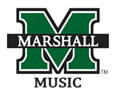 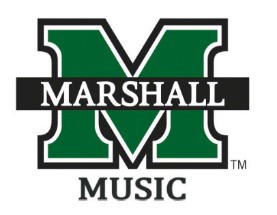 